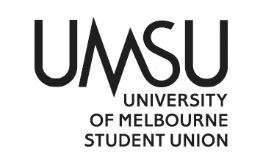 University of Melbourne Student UnionMeeting of the Clubs & Societies CommitteeConfirmed Minutes10 am, Thursday July 28, 2022Meeting 13/22Location: C&S Office and ZoomOpened at 10:05 am by ECHProcedural MattersElection of ChairMotion 1: To elect Eleanor Cooney Hunt as chairMover: Eleanor Cooney Hunt		Seconder: Kimmy NgCarried without dissent (‘CWD’)Acknowledgement of Indigenous OwnersSo acknowledgedAttendanceCommittee: Jack Finlay, Kimmy Ng, Ethan Yuen, Ethan Pansegrouw, Rachel KirbyOfficers: Eleanor Cooney HuntStaff: Fiona SandersOther: Betty Yu (Chinese Debating Group), Jason Zhang (Chinese Debating Group), Justin Sternfield (Liberal Club), Clement Lam (Singapore Students Society), Theodore Yeo (Singapore Students Society), Anabel Pang (Singapore Students Society), Charyssa Lim (Singapore Students Society), Sara Durgude (Singapore Students Society), Ji Yi Lam (Singapore Students Society). Absent: Bella Henry, Eddie BiggsGrant speaking rights to Coordinator (Standing Order 21.2)Motion 2: To grant Clubs Coordinator, Fiona, speaking rights under Standing Order 21.2.Mover: ChairCWDRachel Kirby arrived at 10:10 amApologiesNoneProxiesNoneMembershipBenito Di Battista has resigned from C&S Officer due to study commitments. Eleanor will be continuing as sole office bearer until the end of the current term. Adoption of AgendaMotion 3: To adopt the proposed agenda. Mover: ChairCWDRatify Previous MinutesThursday July 14Motion 4: To ratify the minutes from the Clubs Committee meeting on Thursday July 14th. Mover: ChairCWDWednesday July 20Motion 5: To ratify the minutes from the Clubs Committee Special meeting on Wednesday July 20th. Mover: ChairCWDConfirm decisions made under Standing Order 7.5 on July 20 and June 16Motion 6: To Confirm decisions made under Standing Order 7.5 on July 20 and June 16.Mover: ChairCWDConflict of interestsMatters Arising from the MinutesDisciplineInternational Students Travel Group Motion 7: To uphold the petition to suspend the grants of the ISTG for 6 months or until they have held an election and have three signatories on the account (6.1.a (5.5.c.)). Mover: ChairCWDSoccer Appreciation Society Asset was written off in 2021Motion 8: To uphold the petition to suspend asset grants of Soccer Appreciation Society for 6 months for breaking an asset (Regulation 6.1.q). Mover: ChairFor: 0					Against: 5LOSTSolidarity Student ClubCurrently have 38 members. Motion 9: To uphold the Petition to disaffiliate Solidarity Student Club for not having sufficient members (Regulation 6.1.g). Mover: ChairFor: 0                                                       Against: 5LOSTSri Lankan Students AssociationCurrently have 68 members. Motion 10: To uphold the petition to disaffiliate Sri Lankan Students Association for failure to submit complaint membership (Regulation 6.1.a (5.3.a&b) and 6.1.g).Mover: ChairAgainst: 5LOSTChinese Debating GroupExecutives went to the bank on July 21, defer to next meeting.Procedural Motion 1: To defer that to the next meeting.Mover: ChairCWDLiberal ClubIt was a mistake of judgement; club acknowledges that it should have been done.Motion 11: To uphold the petition to put the Liberal Club on probation for 6 months for not complying with AGM obligations (6.1.h).Mover: ChairCWDJustin Sternfield left the meeting at 10:29 am.Chinese Debating Group representatives left the meeting at 10:30 am.Tess from Singapore Students Society joined at 10:30am.Youth Charity SocietyStatutory declaration that the club has provided has not resolved anything. Motion 12: To uphold the petition to put the Youth Charity Society on probation for 12 months or until the constitution is compliant (6.1.a (5.1.1)).Mover: ChairCWDACTION: Fiona & Maria to work with club resolve the constitution issue. Singapore Students SocietyClub argues that:Club wanted to remove the previous President, and hold SGM. 29 April met with Eleanor. As a result the President resigned.Next day spoke to Maria about SGM procedure. Discussed several things that needed for meeting procedure. Deny receiving advice regarding website notice.Members were not notified of the SGM.Long discussion regarding functioning of the website and the club’s misunderstanding of how to use the website. Motion 13: To uphold the petition put Singapore Students Society on probation for 12 months not notifying members of the SGM (6.1.a (5.2.1)).Mover: ChairFor: 3	Abstain: 2CarriedRegulation reviewDeferredWellbeing Training & Camp Training Development/ReviewEthan Yuen left at 11:20 amSingapore Students Society representatives left at 11:23 amHave started work on the new unitsTraining:Canvas subjectNo movementRebate SchemeJack left to get a laptop charger at 11:29 pm, meeting continued under Standing Order 7.5.ACTION: Apply for the Rebate reminder to be sent in the Clubs BulletinBank Signatory Handover 2021-22Chinese Culture Society (new account)Liberal ClubDeferred mattersMembership ReportingDeferred mattersCamp COVID planning frameworkRemove from Agenda, no longer a separate item, will be rolled into camp planning review. Late COVID approvalsDeferred mattersAwards NightBudget discussed.Motion 14: To approve $4000 for Venue for Awards Night from the budget line, Special Projects. Mover: Kimmy Ng 				Seconder: Rachel KirbyCWDMotion 15: To approve $6,000 for catering for Awards night from budget line, Special Projects.Mover: Kimmy Ng 				Seconder: Jack FinlayCWDACTION: Ellie to look at a tab for soft drinks on Clubs Awards Night. Jack came back at 11:35 am, meeting has quorumGunter CupcakesDeferredPerformances by ClubsDeferredAllocation of committee to roles for the event (performances/speeches/food handling)Performances: Rachel & EthanMC: Eddie & KimmyPhotography: Imke & JackClub Nominations for Awards & Committee Suggestions for AwardsList discussed; Ellie will circulate in Messenger for feedbackTicket pricing and early bird registrationEarly bird set at $10, regular price set at $15CSSA duplicated clubClub has decided to disaffiliate from the GSA. Will update Committee on progress.Gunter Dry cleaningMotion 16: To reimburse Ellie a total of $68.20 from the budget line Special Projects for Gunter’s dry cleaning.Mover: Rachel Kirby 			Seconder: Kimmy NgFor: 3	Against: 1 (Jack Finlay)CarriedOB ReportMotion 17: To accept Ellie’s Office Bearer Report for this Clubs Committee. Mover: ChairCWDCorrespondenceVex Robotics Name ChangeName change from Vex Robotics Club to Robotics, Engineering & Competition Society.Motion 18: To approve the proposed change in the name of the Vex Robotics Club.Mover: Jack Finlay			Seconder: Kimmy NgCWDGrantsMotion 19: To approve grant CSF17443 on the condition that sufficient SFH certificate is provided. Mover: ChairFor: 3	Carried with 1 abstentionMotion 20: To accept all other OB recommendations for grant applications. Mover: ChairCWDGeneral MeetingsDeferredOther BusinessWrite off assets not presentedDeferredDisaffiliation appealIYSSE have appealed on the basis of Track RecordWinterFest Wrap UpFeedbackThank you to all the Committee for the contributions. Really good to have committee for a whole day.Digital list for info stalls at next year’s expo would have improved the experienceOutdoors preferred and consider accessibility requirements. ACTION: Tablecloths – Ellie to discuss with CMEPayment for PerformancesMotion 21: To approve $1,940 for WinterFest performances from the Orientation budget line.Mover: Kimmy Ng			Seconder: Jack FinlayCWDMeeting ScheduleAugust 11 – 11 amAugust 25 – 10 amSeptember 8 – 1:30 pmSeptember 22 – 9:30 amOctober 6 - 1:30 pmOctober 20 – 10 amNovember TBCMotion 22: To accept the meeting schedule as above. Mover: Jack Finlay 			Seconder: Kimmy NgCWDBudget Reallocation ($25,000 from orientation to special projects)Motion 23: To move $20,000 from Orientation from Special Projects budget line.Mover: Jack Finlay			Seconder: Kimmy NgCWDNext MeetingThe next clubs committee meeting is to be set for the 11th of August at 11amCloseMeeting closed at 12:38 amName Conflicts of Interest declaredEleanor Cooney HuntStudent Exchange Society, Women in Commerce and Politics, Cider Appreciation SocietyRachel KirbyRing of Choir, Fantasy and Science Fiction Appreciation SocietyEthan YuenApollo Music Society, Civil and Structural Society, Engineers Australia, Embrace EducationImke PansegrouwStudent Exchange SocietyJack FinlayScience Students Society, Australian Music Appreciation SocietyKimberley NgEurovision Social Club, French ClubGRANT IDCLUB NAMEGRANT TYPEDATE FROMOffice Bearer RecommendationCSF17443Science Students SocietyFunction04/08/2022Approve grant on the condition that sufficient SFH certificate is providedCSF17430Anime and Manga ClubPurchases & Hiring (Events)05/08/2022Approve grant on the condition that promo is put on calendar before the eventCSF17456Chemical Engineering Students SocietyFunction02/08/2022Approve 50% of grant as promotion has not been placed on calendar within one week's noticeCSF17354Clinical Audiology Students' AssociationFunction02/08/2022Approve 50% of grant as promotion has not been placed on calendar within one week's noticeCSF17482Data Science Student SocietyFunction01/08/2022Approve 50% of grant as promotion has not been placed on calendar within one week's noticeCSF17396Oxfam GroupC&S Promotional Events02/08/2022Approve 50% of grant as promotion has not been placed on calendar within one week's noticeCSF17385Physiotherapy Students’ SocietyPurchases & Hiring (Events)05/08/2022Approve grant on the condition that promo is put on calendar before the eventCSF17413Robogals MelbourneFunction02/08/2022Approve 50% of grant as promotion has not been placed on calendar within one week's noticeCSF17499Iranian SocietyFunction06/08/2022Approve on the condition that a SFH plan is provided and a booking for August 6, as indicated, is submittedCSF17530Habitat for HumanityFunction02/08/2022Approve as Purchases & Hiring (Events)CSF17532Islamic SocietyC&S Promotional Events05/08/2022Approve grant on the condition that the SFH plan is resubmitted and updated to make it compliantCSF17504Turkish SocietyFunction10/08/2022Approve grant on the condition that the SFH plan is resubmitted and updated to make it compliantCSF17419Electrical Engineering ClubFunction12/08/2022Approve grant on the condition that the SFH plan is resubmitted and updated to make it compliantCSF17531Vietnamese Students' AssociationFunction09/08/2022Approve grant on the condition that the SFH plan is resubmitted and updated to make it compliantCSF17483Let’s Talk Conversation GroupFunction01/08/2022Approve grant on the condition that the SFH plan is resubmitted and updated to make it compliantCSF17503Psychology AssociationFunction08/08/2022Approve grant on the condition that the SFH plan is resubmitted and updated to make it compliant and UMSU CSEP is adoptedCSF17421Language Exchange ClubFunction05/08/2022Approve grant on the condition that the SFH plan is resubmitted and updated to make it compliantCSF17497Chinese Calligraphy ClubFunction05/08/2022Approve grant on the condition that CSEP is adopted and promo is placed on calendarCSF17326Friends of Unnatural LlamasC&S Promotional Events25/07/2022Reject grant on the basis that it was not COVID approvedCSF17322Indonesian Students AssociationFunction30/07/2022Reject on the basis that events must be added individuallyCSF17379Alternative Protein InitiativeFunction02/08/2022Fund 50% if event is compliant in advanceCSF17367Graphic Design ClubFunction04/08/2022Fund 50% if event is compliant in advanceCSF17420Electrical Engineering ClubFunction02/08/2022Approve 50% of grant as promotion has not been placed on calendar within one week's notice, conditional on resubmission of SFH planCSF17381Engineering Students’ ClubPurchases & Hiring (Events)05/08/2022Approve grant on the condition that promo is put on calendar before the event, and COVID plan and certificate of currency is submittedCSF17309Creative Literature and Writing SocietyC&S Promotional Events25/07/2022Approve grant CSF17434Finance Student AssociationPurchases & Hiring (Events)11/08/2022Approve grant on the condition that COVID safe venue plan is submitted and sufficientCSF17500Catholics of One Spirit Down UnderC&S Promotional Events05/08/2022Approve OCE and grant on the condition that promo is put on calendar a week in advance of the eventCSF17433Finance Student AssociationFunction11/08/2022Approve grant on the condition that COVIDSafe plan is submittedCSF17210Hong Kong Students AssociationPurchases & Hiring (Events)06/08/2022Approve grant on the condition that OCA form is submitted and promo is put on calendarCSF17540Statistics and Mathematics Postgraduate SocietyFunction12/08/2022Approve grant on the condition that certificate of currency is resubmitted and currentCSF17539Statistics and Mathematics Postgraduate SocietyFunction05/08/2022Approve grant on the condition that certificate of currency is resubmitted and currentCSF17319Mathematics & Statistics SocietyFunction27/07/2022Approve grant with 50% of funding as promo was non-compliant, on the condition certificate of currency is submittedCSF17303EnactusFunction19/07/2022Reject grant on the basis that the event was not COVID approvedCSF17418Construction Students AssociationFunction05/08/2022Approve grant on the condition that promo is put on calendar before the eventCSF17535Cambodian Student SocietyFunction12/08/2022Approve grant on the condition that venue confirmation is provided and SFH is revisedCSF17495Catholic SocietyFunction01/08/2022Approve grant on the condition that certificate of currency, covidsafe plan and SFH are compliantCSF17422Australian South Asian Healthcare SocietyC&S Promotional Events04/08/2022Approve grant on condition that venue booking is provided and SFH is compliantCSF17410Engineering Music SocietyFunction01/08/2022Approve 50% of grant as promotion has not been placed on calendar with one week's notice, conditional on venue booking being submittedCSF17505Australia-China Youth AssociationFunction04/08/2022Approve grant on condition that instant noodles are not consumed at event and venue booking is providedCSF17302Clinical Audiology Students' AssociationFunction26/07/2022Approve 50% of grant as promotion has not been placed on calendar with one week's notice, conditional on venue booking being submittedCSF17317Bangladeshi Student SocietyFunction29/07/2022Approve 50% of grant as promotion has not been placed on calendar with one week's notice, conditional on venue booking being submittedCSF17324Wildlife Conservation SocietyC&S Promotional Events05/08/2022Approve grant on the condition that CSEP is adopted and venue booking evidence is providedCSF17376Graphic Design ClubFunction13/10/2022Reject grant and request resubmission with evidence of venue booking and sufficient SFH planCSF17375Graphic Design ClubFunction06/10/2022Reject grant and request resubmission with evidence of venue booking and sufficient SFH planCSF17374Graphic Design ClubFunction29/09/2022Reject grant and request resubmission with evidence of venue booking and sufficient SFH planCSF17373Graphic Design ClubFunction15/09/2022Reject grant and request resubmission with evidence of venue booking and sufficient SFH planCSF17372Graphic Design ClubFunction08/09/2022Reject grant and request resubmission with evidence of venue booking and sufficient SFH planCSF17371Graphic Design ClubFunction01/09/2022Reject grant and request resubmission with evidence of venue booking and sufficient SFH planCSF17370Graphic Design ClubFunction25/08/2022Reject grant and request resubmission with evidence of venue booking and sufficient SFH planCSF17369Graphic Design ClubFunction18/08/2022Reject grant and request resubmission with evidence of venue booking and sufficient SFH planCSF17368Graphic Design ClubFunction11/08/2022Approve grant on the condition that a venue booking and SFH plan which is sufficient is submittedCSF17445Cast On Charity GroupPurchases & Hiring (Events)01/08/2022Approve grant once date is confirmed and promo requirement fulfilled and venue booking is made CSF17359Cast On Charity GroupFunction26/07/2022Reject grant as SFH is not compliantCSF17536Egyptian ClubC&S Promotional Events03/08/2022Approve 50% of grant as promotion has not been placed on calendar with one week's noticeCSF17457Chemical Engineering Students SocietyFunction02/08/2022Approve 50% of grant as promotion has not been placed on calendar with one week's noticeCSF17328Labor ClubPurchase (Other)Reject grant and request resubmission with event detailsCSF17327Labor ClubPurchase (Other)Reject grant and request resubmission with event detailsCSF17315Cantonese Students AssociationC&S Promotional Events22/07/2022Approve 50% of grant if designs are submittedCSF17382Oxfam GroupC&S Promotional Events21/07/2022Approve 50% of grant if purchase details are provided and sufficientCSF17305Internet of Things ClubPurchase (Other)Approve 50% of grant as incorrect UMSU logo is in useCSF17365Engineering Students’ ClubPurchases & Hiring (Events)Reject grant and request resubmission with event detailsCSF17538Statistics and Mathematics Postgraduate SocietyFunction29/07/2022Approve grant at 50% due to late submission conditional on submission of Certificate of CurrencyCSF17398Myanmar Student AssociationPurchases & Hiring (Events)29/07/2022Approve on the condition that grant 17239 is approved and event has pre-approvalCSF17423Australian Wall StreetPurchases & Hiring (Events)20/08/2022Approve on the condition that club provides evidence that 'specialists' are external parties and not club membersCSF17320Mathematics & Statistics SocietyPurchases & Hiring (Events)27/07/2022Approve 50% of grant as it was submitted without promo, conditional on submission of Certificate of CurrencyCSF17321Mauritian Students SocietyFunction22/07/2022Reject (no SFH plan or certificate)CSF17393Cider Appreciation SocietyFunction12/08/2022Approve on the condition that alcohol service is approved in advanceCSF17394Wine SocietyFunction05/08/2022Approve grant on the condition that promo is put on calendar before the eventCSF17301Australia-China Youth AssociationC&S Promotional Events21/07/2022Approve C&S Promo up to the category's maximum funding ($200)CSF17414Engineers Without BordersFunction11/08/2022Approve grant and OCECSF17428Mechanical Engineering Student SocietyFunction15/08/2022Approve grant and OCECSF17427Mechanical Engineering Student SocietyFunction08/08/2022Approve grant and OCECSF17426Mechanical Engineering Student SocietyFunction01/08/2022Approve grant and OCECSF17440Japanese ClubC&S Promotional Events05/08/2022Approve grant and OCECSF17502Catholics of One Spirit Down UnderFunction12/08/2022Approve grant and OCECSF17307Anime and Manga ClubFunction29/07/2022Approve grant on the condition that evidence of a venue booking is providedCSF17454Cast On Charity GroupPurchases & Hiring (Events)31/08/2022Approve grant on the condition that a venue booking is made for the event and submittedCSF17453Cast On Charity GroupPurchases & Hiring (Events)29/08/2022Approve grant on the condition that a venue booking is made for the event and submittedCSF17451Cast On Charity GroupPurchases & Hiring (Events)22/08/2022Approve grant on the condition that a venue booking is made for the event and submittedCSF17452Cast On Charity GroupPurchases & Hiring (Events)24/08/2022Approve grant on the condition that a venue booking is made for the event and submittedCSF17450Cast On Charity GroupPurchases & Hiring (Events)17/08/2022Approve grant on the condition that a venue booking is made for the event and submittedCSF17449Cast On Charity GroupPurchases & Hiring (Events)15/08/2022Approve grant on the condition that a venue booking is made for the event and submittedCSF17448Cast On Charity GroupPurchases & Hiring (Events)10/08/2022Approve grant on the condition that a venue booking is made for the event and submittedCSF17447Cast On Charity GroupPurchases & Hiring (Events)08/08/2022Approve grant on the condition that a venue booking is made for the event and submittedCSF17446Cast On Charity GroupPurchases & Hiring (Events)03/08/2022Approve grant on the condition that a venue booking is made for the event and submittedCSF17432Lebanese Students SocietyFunction01/08/2022Approve grant on the condition that a venue booking is made for the event and submittedCSF17533Let’s Talk Conversation GroupFunction08/08/2022Approve grant on the condition that a venue booking is made for the event and submittedCSF17496Mechanical Engineering Student SocietyFunction08/08/2022Approve grant on the condition that a venue booking is made for the event and submittedCSF17442Mechanical Engineering Student SocietyFunction15/08/2022Approve grant on the condition that a venue booking is made for the event and submittedCSF17441Mechanical Engineering Student SocietyFunction08/08/2022Approve grant on the condition that a venue booking is made for the event and submittedCSF17498Optometry Students SocietyPurchases & Hiring (Events)08/08/2022Approve grant on the condition that a venue booking is made for the event and submittedCSF17416Engineers Without BordersPurchases & Hiring (Events)11/08/2022Approve grant on the condition that a design is submitted and it meets C&S requirementsCSF17383Graphic Design ClubC&S Promotional Events21/07/2022Approve grant on the condition that a design is submitted and it meets C&S requirementsCSF17325OmniSci MagazinePurchase (Other)Approve grant on the condition that a design is submitted and it meets C&S requirementsCSF17308Social Impact Investment FundPurchase (Other)Approve grant on the condition that a design is submitted and it meets C&S requirementsCSF17304Technology Consulting Club (Mtech)C&S Promotional Events22/07/2022Approve grant on the condition that a design is submitted and it meets C&S requirementsCSF17411Language Exchange ClubC&S Promotional Events22/07/2022Approve 50% of grant as it was submitted lateCSF17384Physiotherapy Students’ SocietyPurchases & Hiring (Events)13/07/2022Approve 50% of grant as it was submitted lateCSF17316Cantonese Students AssociationC&S Promotional Events22/07/2022Approve 50% of grant as it was submitted lateCSF17358Cast On Charity GroupC&S Promotional Events21/07/2022Approve 50% of grant as it was submitted lateCSF17389Chinese Music GroupC&S Promotional Events21/07/2022Approve 50% of grant as it was submitted lateCSF17380Indian Graduate Students SocietyPurchases & Hiring (Events)Approve 50% of grant as it was submitted lateCSF17297International Vietnamese Students at the University of MelbourneC&S Promotional Events21/07/2022Approve 50% of grant as it was submitted lateCSF17400Japanese ClubFunction25/07/2022Approve 50% of grant as it was submitted lateCSF17310Japanese ClubC&S Promotional Events21/07/2022Approve 50% of grant as it was submitted lateCSF17185Soccer Appreciation SocietyPurchases & Hiring (Events)25/07/2022Approve 50% of grant as it was submitted lateCSF17392Youth Charity SocietyPurchase (Assets)Approve grant on the condition that design is successfully submitted and meets C&S requirementsTo approve all Standard Grants en blocTo approve all Standard Grants en blocTo approve all Standard Grants en blocTo approve all Standard Grants en blocTo approve all Standard Grants en bloc